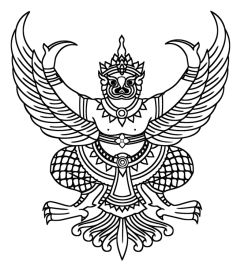 ที่ มท ๐๘๐๙.๔/ว 					         กรมส่งเสริมการปกครองท้องถิ่น          ถนนนครราชสีมา เขตดุสิต กทม. ๑๐๓๐๐	มีนาคม  2564เรื่อง โครงการประชุมเชิงปฏิบัติการปรับปรุงผลงานเพื่อเลื่อนสู่วิทยฐานะชำนาญการพิเศษและเชี่ยวชาญ 
        ประจำปีงบประมาณ พ.ศ. ๒๕64เรียน  ผู้ว่าราชการจังหวัด ทุกจังหวัดสิ่งที่ส่งมาด้วย	1. บัญชีรายชื่อองค์กรปกครองส่วนท้องถิ่นและรายชื่อผู้เข้าร่วมโครงการฯ	  จำนวน 1 ฉบับ                      	2. กำหนดการประชุมฯ                                                            	  จำนวน 1 ฉบับ                      	3. รายละเอียดวิธีการลงทะเบียน                                                  	  จำนวน 1 ฉบับ	4. ใบแจ้งการชำระเงินฯ	  จำนวน 1 ฉบับด้วยกรมส่งเสริมการปกครองท้องถิ่น จะดำเนินการโครงการประชุมเชิงปฏิบัติการปรับปรุงผลงานเพื่อเลื่อนสู่วิทยฐานะชำนาญการพิเศษและเชี่ยวชาญ ประจำปีงบประมาณ พ.ศ. ๒๕64 ให้กับข้าราชการหรือพนักงานครูและบุคลากรทางการศึกษาท้องถิ่นที่ยื่นขอรับการประเมินผลงานที่เกิดจากการปฏิบัติหน้าที่ 
(ผลการปฏิบัติงานและผลงานทางวิชาการ) ในรอบเดือนเมษายน ๒๕62 (ส่งผลงานฯ ระหว่างวันที่ 1 – 5 เมษายน ๒๕62) และมีผลการประเมินอยู่ในเกณฑ์ปรับปรุง โดยแบ่งการประชุมฯ ออกเป็น 6 รุ่น ๆ ละ 5 วัน ผู้เข้าร่วมโครงการฯ รุ่นละประมาณ 117 ราย ดังนี้ 	รุ่นที่ 1 ระหว่างวันที่ 22 - 26 มีนาคม 2564 ณ โรงแรมขอนแก่นโฮเต็ล อำเภอเมืองขอนแก่น จังหวัดขอนแก่น	รุ่นที่ 2 ระหว่างวันที่ 7 - 11 เมษายน 2564 ณ สถานพักฟื้นและพักผ่อนกองทัพบก (ลานนา) โรงแรมกรีนเลครีสอร์ท อำเภอเมืองเชียงใหม่ จังหวัดเชียงใหม่ 	รุ่นที่ 3 ระหว่างวันที่ 18 - 22 เมษายน 2564 ณ สถานพักฟื้นและพักผ่อนกองทัพบก (ลานนา) โรงแรมกรีนเลครีสอร์ท อำเภอเมืองเชียงใหม่ จังหวัดเชียงใหม่ 	รุ่นที่ 4 ระหว่างวันที่ 23 – 27 เมษายน 2564 ณ สถานพักฟื้นและพักผ่อนกองทัพบก (ลานนา) โรงแรมกรีนเลครีสอร์ท อำเภอเมืองเชียงใหม่ จังหวัดเชียงใหม่ 	รุ่นที่ 5 ระหว่างวันที่ 11 – 15 พฤษภาคม 2564 ณ สถานพักฟื้นและพักผ่อนกองทัพบก (ลานนา) โรงแรมกรีนเลครีสอร์ท อำเภอเมืองเชียงใหม่ จังหวัดเชียงใหม่ 	รุ่นที่ 6 ระหว่างวันที่ 18 – 22 พฤษภาคม 2564 ณ โรงแรมขอนแก่นโฮเต็ล อำเภอเมืองขอนแก่น จังหวัดขอนแก่น(ให้ผู้เข้าร่วมโครงการประชุมฯ รายงานตัววันแรกของการประชุมฯ ระหว่างเวลา 09.00 -10.00 น.)    		กรมส่งเสริมการปกครองท้องถิ่น พิจารณาแล้วเพื่อให้การดำเนินการโครงการประชุมฯ เป็นไปด้วย      ความเรียบร้อยและบรรลุตามวัตถุประสงค์ จึงขอให้จังหวัดดำเนินการ ดังนี้/1. แจ้งองค์กร...-2-		1. แจ้งองค์กรปกครองส่วนท้องถิ่นทุกแห่งที่มีข้าราชการหรือพนักงานครูและบุคลากรทางการศึกษาท้องถิ่นในสังกัด ตรวจสอบรายชื่อฯ จาก QR Code ท้ายหนังสือ หรือจากเว็บไซต์กรมส่งเสริมการปกครองท้องถิ่น เมนู “หนังสือราชการ” และอนุญาตให้ข้าราชการหรือพนักงานครูฯ เข้าร่วมโครงการประชุมฯ โดยชำระเงินค่าลงทะเบียนตามรุ่นที่กำหนด และเดินทางไปเข้ารับการประชุมฯ ตามวัน เวลา และสถานที่ของรุ่นที่ได้ลงทะเบียนไว้ โดยให้เบิกค่าใช้จ่ายในการเดินทางไปราชการจากต้นสังกัด   2. การชำระเงิน ให้โอนเงินผ่านธนาคารกรุงไทย จำกัด (มหาชน) ก่อนวันประชุมไม่น้อยกว่า15 วันทำการ โดยใช้แบบใบแจ้งการชำระเงินเข้าร่วมการประชุม กรมส่งเสริมการปกครองท้องถิ่น ชื่อหลักสูตร : โครงการประชุมเชิงปฏิบัติการปรับปรุงผลงานเพื่อเลื่อนสู่วิทยฐานะชำนาญการพิเศษและเชี่ยวชาญ ประจำปีงบประมาณ พ.ศ. 2564 เป็นแบบฟอร์มในการโอนเงิน จำนวนคนละ 10,450 บาท ทั้งนี้ ให้ตรวจสอบความถูกต้องของรหัสหลักสูตรและรหัสรุ่นก่อนการโอนเงินตามแบบใบแจ้งการชำระเงินดังกล่าว โดยโอนเงินเข้าบัญชีเงินฝากกระแสรายวัน ธนาคารกรุงไทย จำกัด (มหาชน) สาขาถนนวิสุทธิกษัตริย์ ชื่อบัญชี “ค่าลงทะเบียนโครงการฝึกอบรม                 กรมส่งเสริมการปกครองท้องถิ่น” เลขที่บัญชี 006-6-07387-1 (ค่าธรรมเนียมการโอนเงินของธนาคาร จำนวน 10 บาท ต่อรายการ) รายละเอียดปรากฏตามสิ่งที่ส่งมาด้วย 13. ให้องค์กรปกครองส่วนท้องถิ่น นำใบเสร็จรับเงินหรือใบชำระค่าสาธารณูปโภคและ                 ค่าบริการเป็นหลักฐานการเบิกจ่ายเงินค่าลงทะเบียนการอบรมฯ ตามหนังสือกรมส่งเสริมการปกครองท้องถิ่น ที่ มท 0808.4/ว 762 ลงวันที่ 21 เมษายน 2552 เรื่อง การชำระเงินค่าลงทะเบียนฝึกอบรมผ่านธนาคารกรุงไทย จำกัด (มหาชน)ทั้งนี้ กรมส่งเสริมการปกครองท้องถิ่นขอสงวนสิทธิ์จะไม่คืนค่าลงทะเบียน ในกรณีที่องค์กรปกครองส่วนท้องถิ่นลงทะเบียนแต่ไม่เข้ารับการประชุมฯ ตามกำหนดไม่ว่ากรณีใด ๆ ทั้งสิ้น ทั้งนี้ หากมีข้อสงสัยสามารถติดต่อสอบถามได้ทางโทรศัพท์หมายเลข 08-1920-9112 จึงเรียนมาเพื่อโปรดพิจารณา   ขอแสดงความนับถือ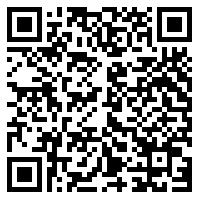    อธิบดีกรมส่งเสริมการปกครองท้องถิ่นQR Code สิ่งที่ส่งมาด้วยสำนักพัฒนาระบบบริหารงานบุคคลส่วนท้องถิ่น                                                          กลุ่มงานบริหารงานบุคคลทางการศึกษาท้องถิ่น                                                          โทร. ๐-๒๒๔๑-๙๐๐๐ ต่อ ๔๒๒๙โทรสาร ๐-๒๒๔๑-๙๐๕๕          ผู้ประสานงาน                                 น.ส.สรัญกร จันทร์กล่ำ 08-1920-9112                                     ...................................................สันติธร / รอง อสถ.................................................ชนินทร์ / ผอ.สน.บ...........................................เทพสุริยา / ผอ.กง.บ